CONSTRUCTION PAILLEMISE EN ŒUVRE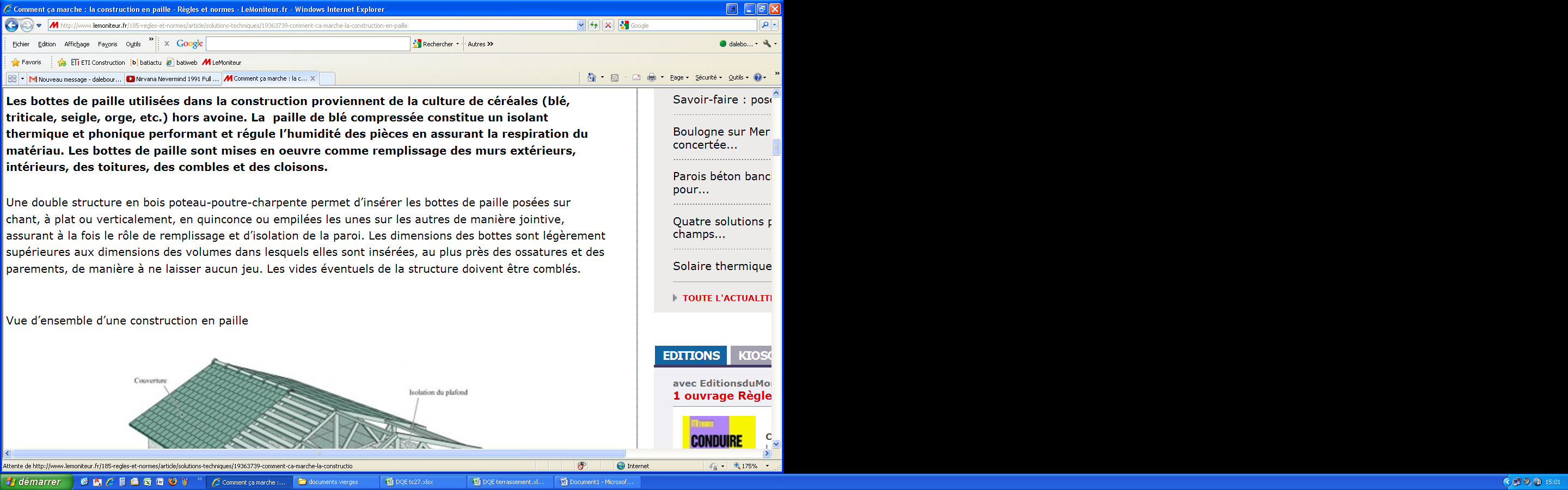 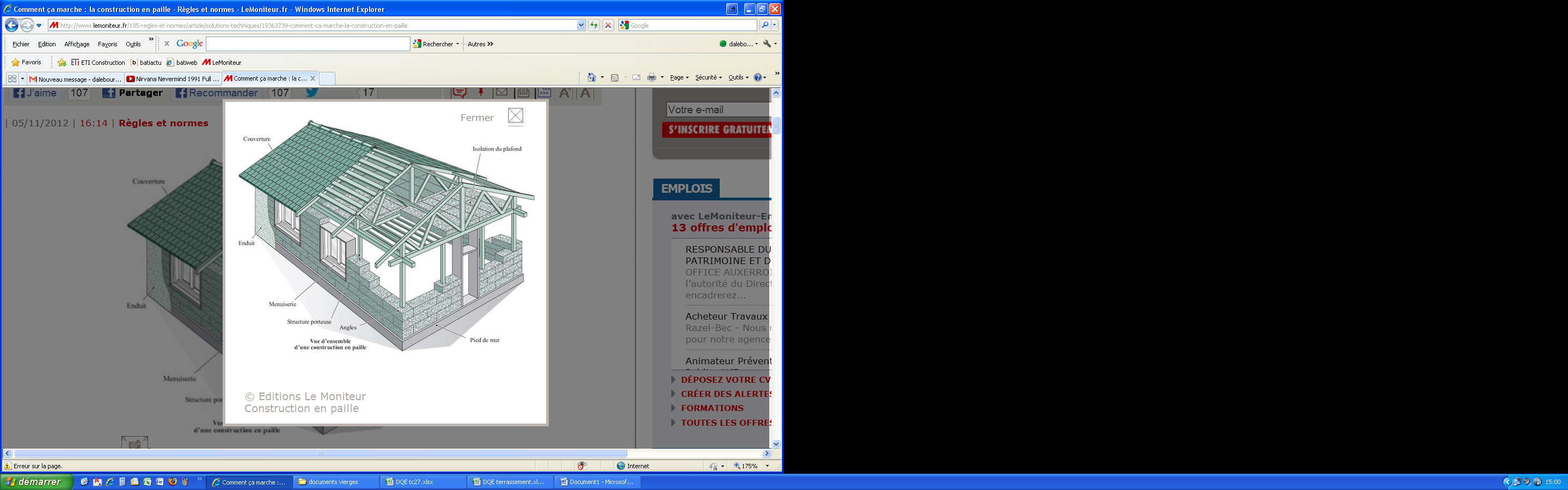 Terminologie des parties visibles d’une botte de paille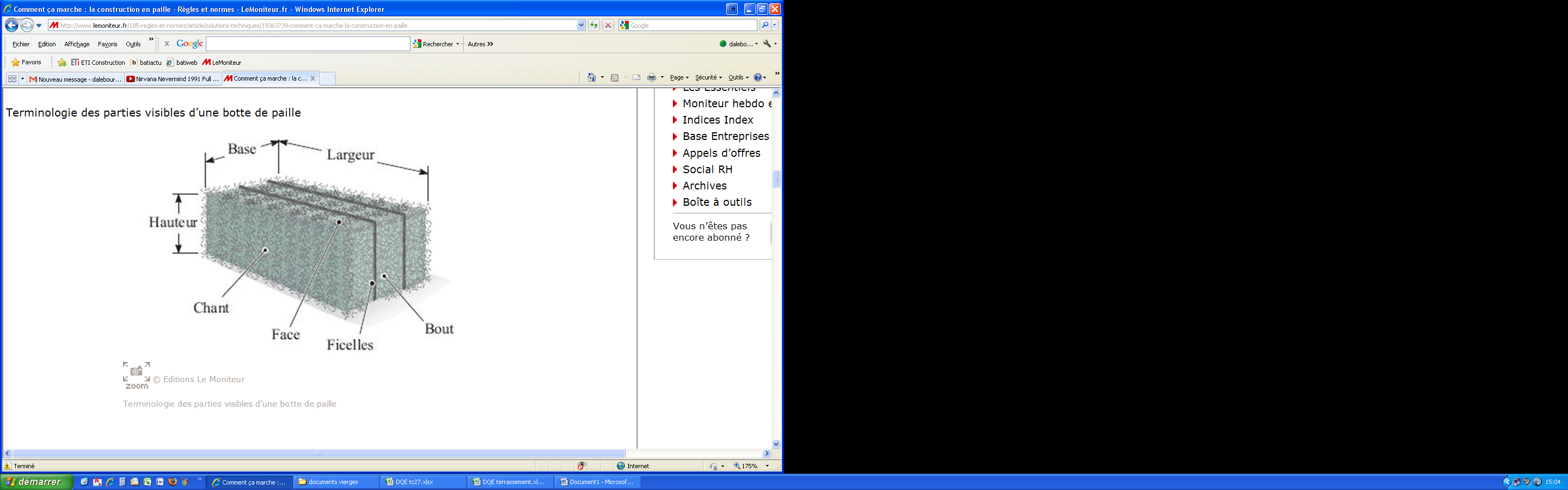 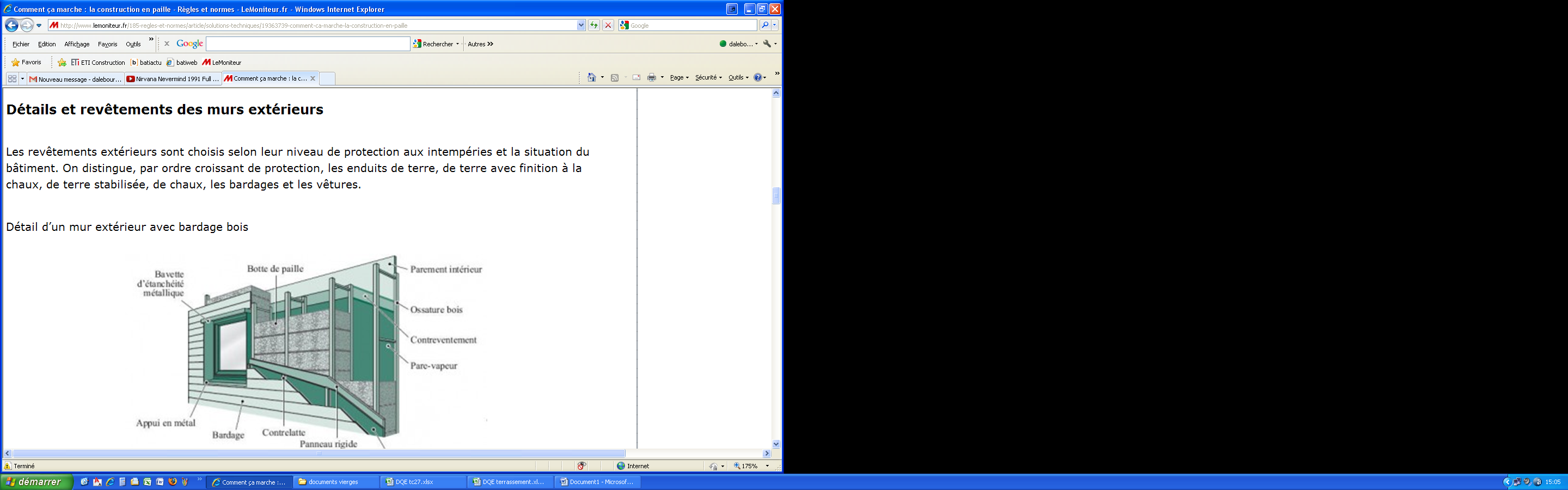 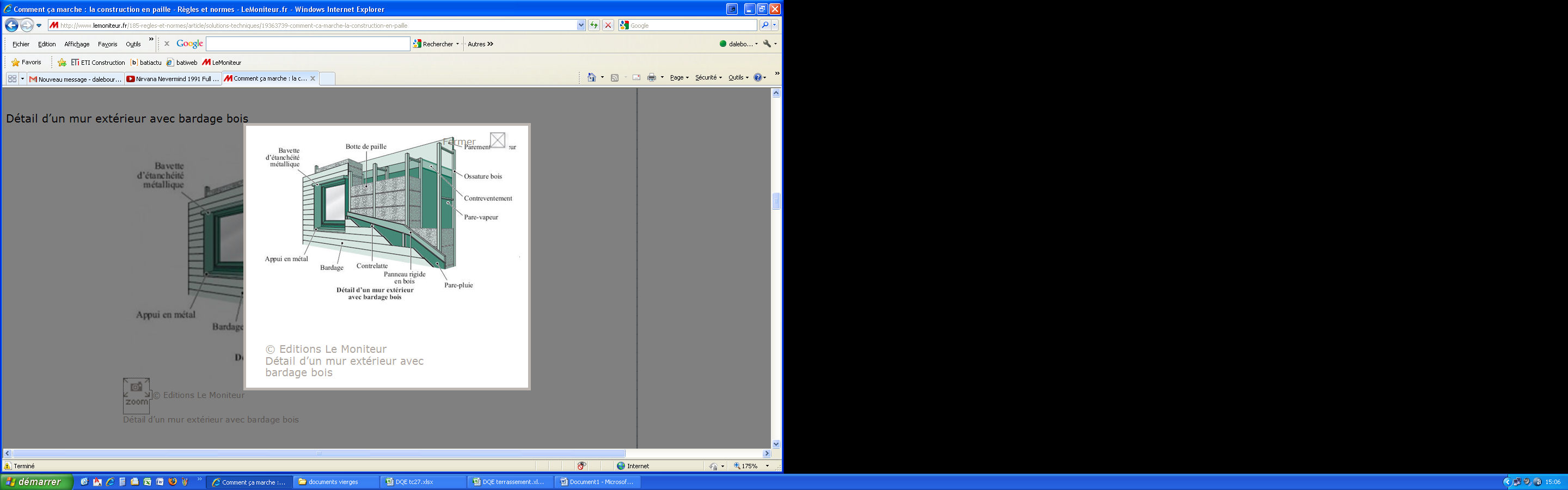 Détail d’un mur extérieur avec enduit de finition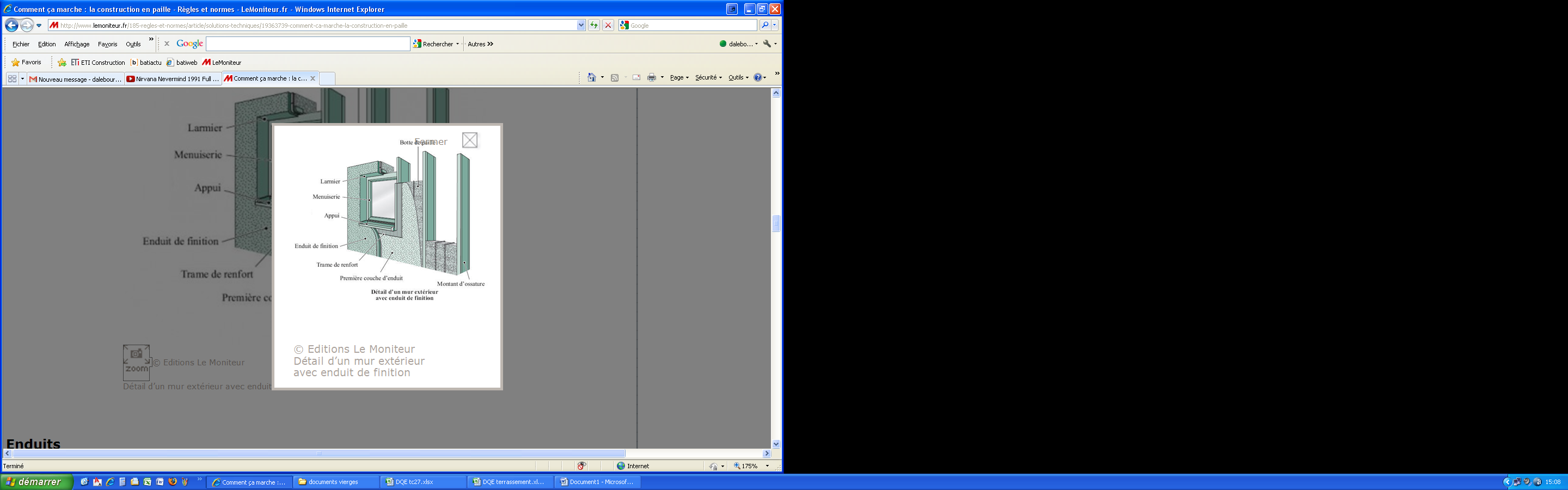 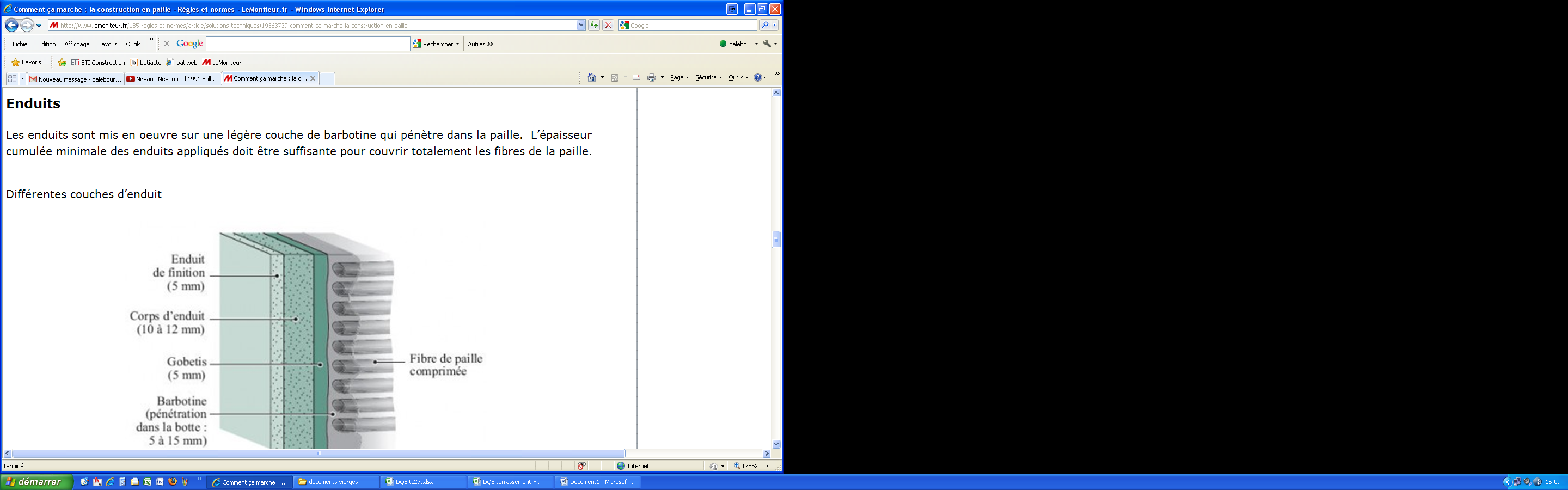 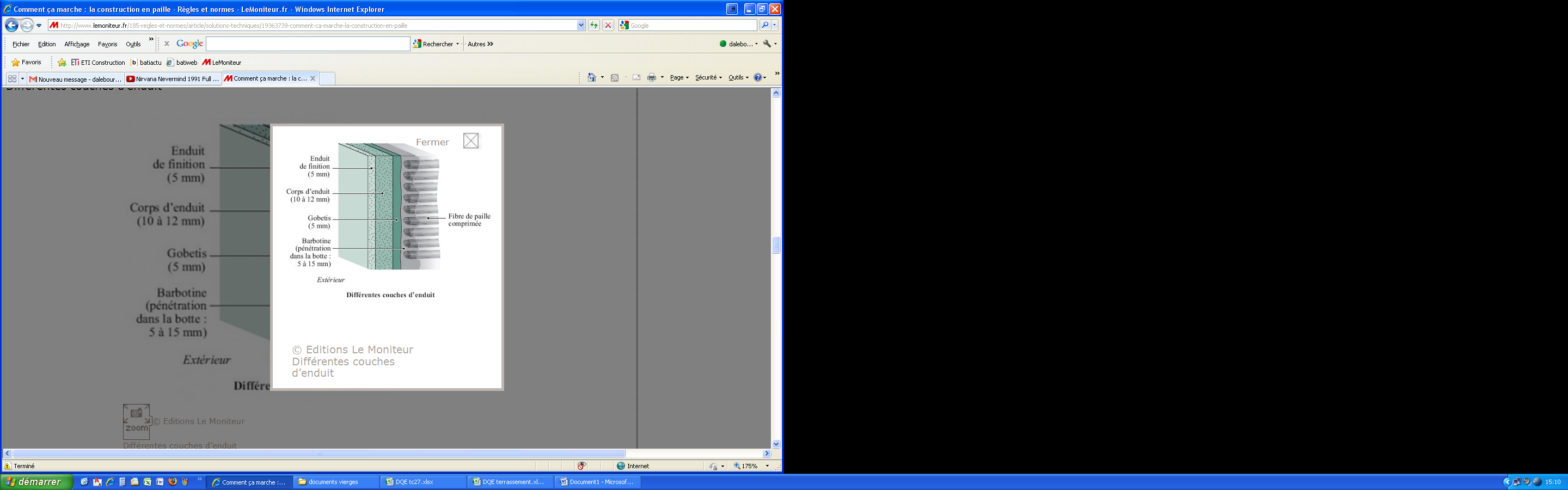 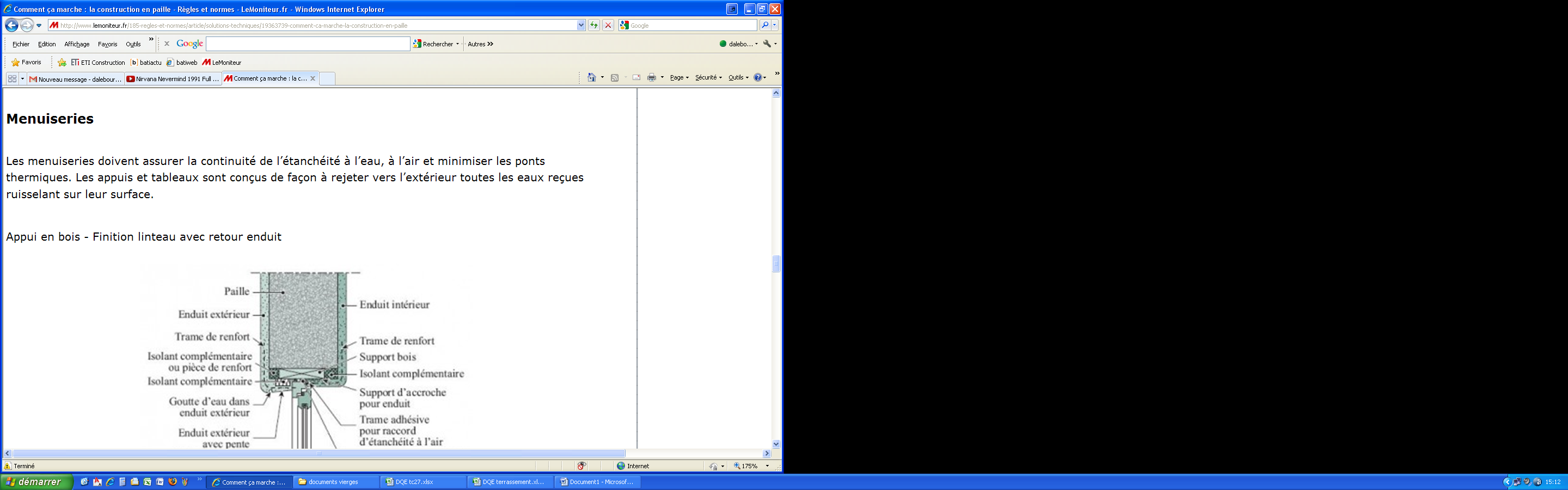 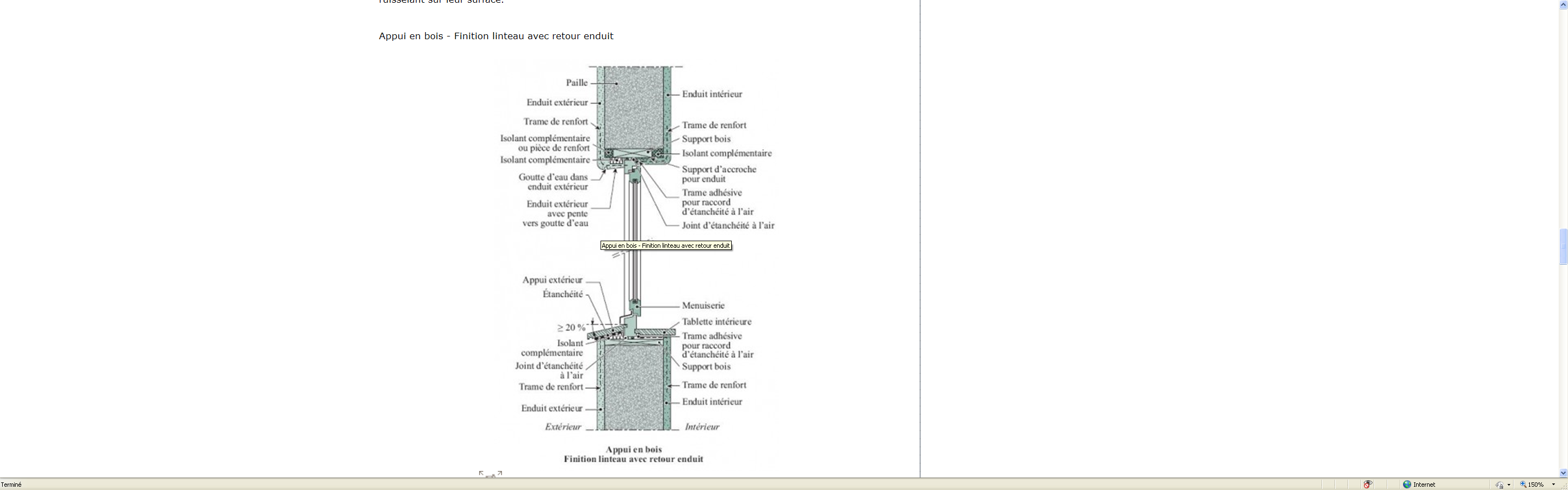 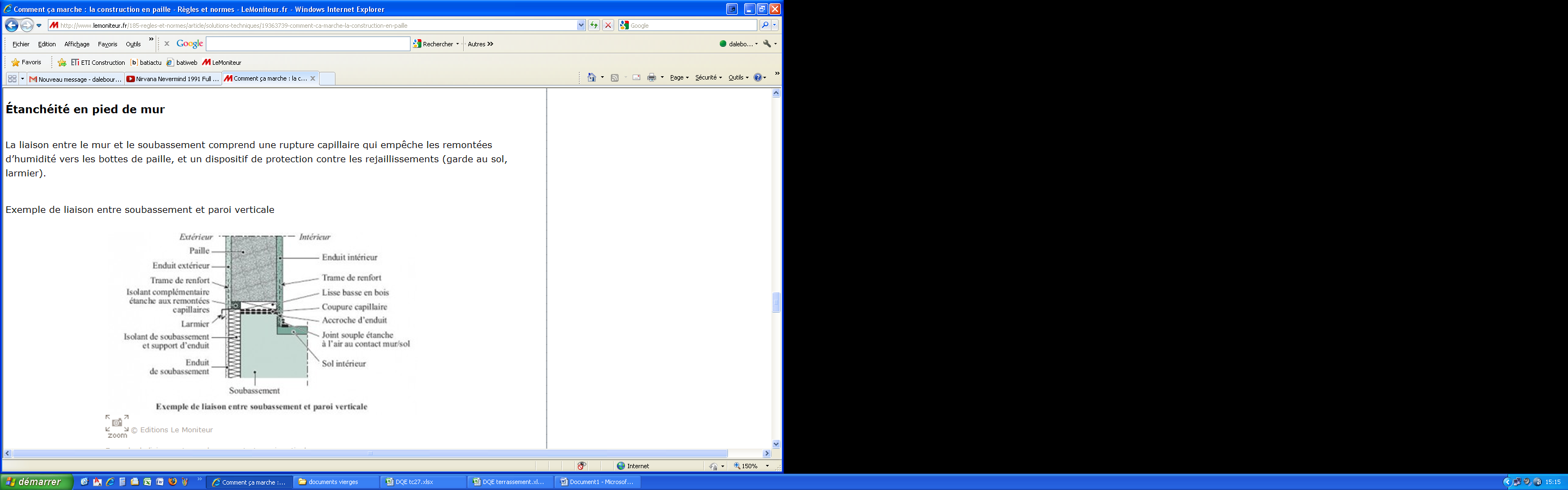 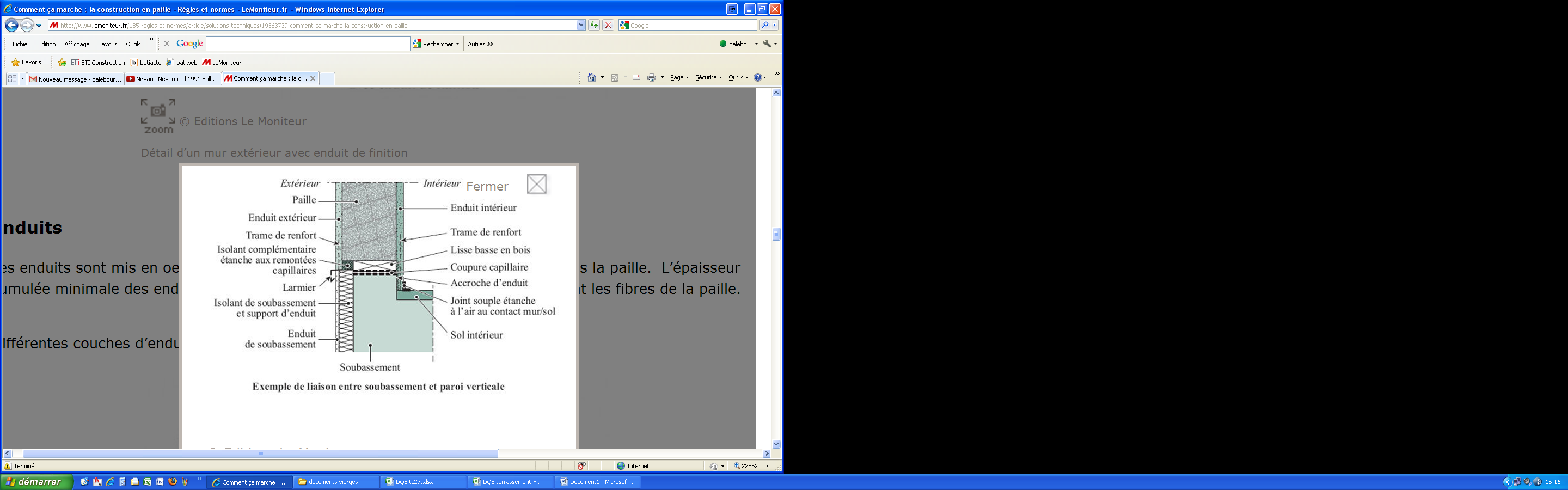 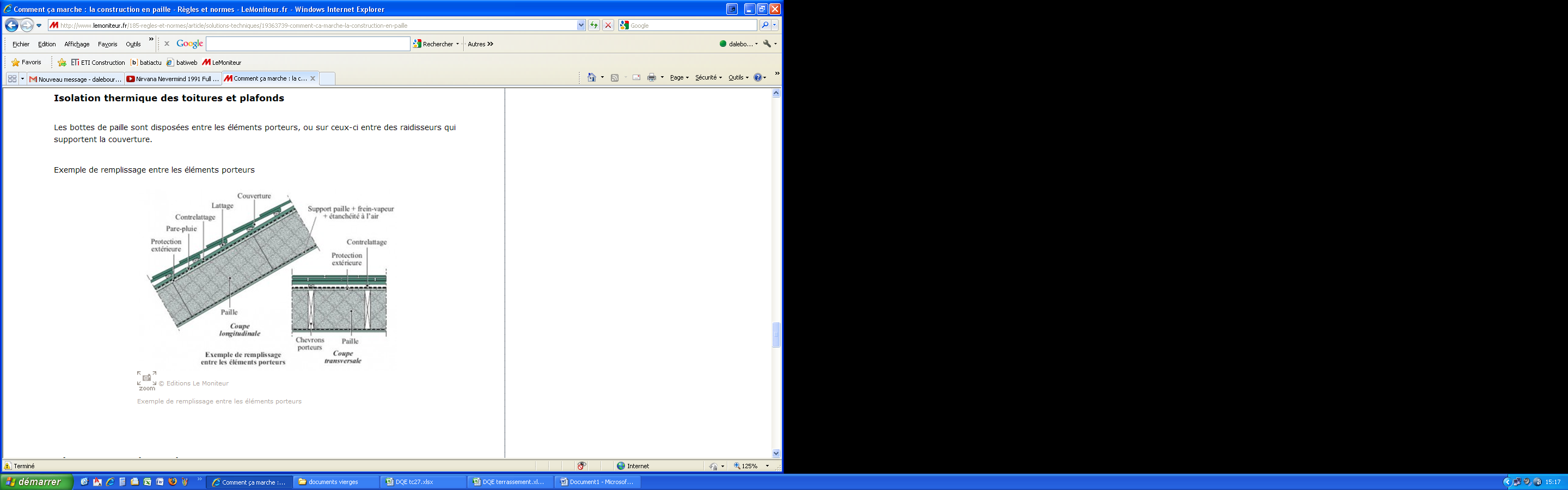 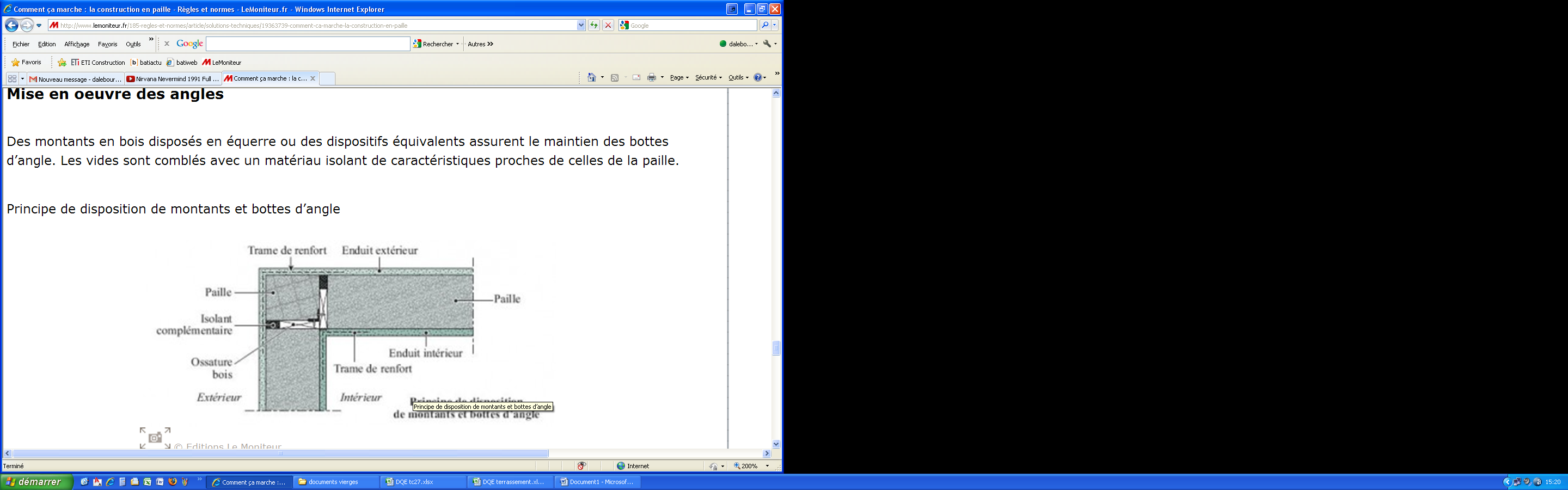 